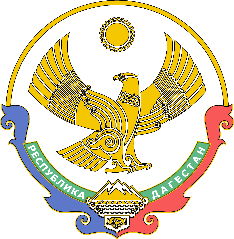 МИНИСТЕРСТВО ОБРАЗОВАНИЯ И НАУКИРЕСПУБЛИКИ ДАГЕСТАН(Минобрнауки РД)П Р И К А З«____» ______ 2021 г.            Махачкала                           №_________О внесении изменений в приказ Министерства образования и науки Республики Дагестан от 31 августа 2018 г. № 3012-03/18В соответствии с частью 3.1 статьи 8 Федерального закона от 2 мая                   2006 г. № 59-ФЗ «О порядке рассмотрения обращений граждан Российской Федерации», (Собрание законодательства Российской Федерации, 2006, № 19, ст. 2060; 2010, № 27, ст. 3410; № 31, ст. 4196; 2013, № 19, ст. 2307; № 27, ст. 3474; 2014; № 48, ст. 6638; 2015, № 45, ст. 6206; 2017, № 49, ст. 7327; 2018, № 53,                  ст. 8454), а также в целях приведения нормативного правового акта Министерства образования и науки Республики Дагестан в соответствие с законодательством Российской Федерации       ПРИКАЗЫВАЮ:Внести в Инструкцию о порядке рассмотрения обращений и приема граждан в Министерстве образования и науки Республики Дагестан, утвержденную приказом Министерства образования и науки Республики Дагестан от 31 августа 2018 г. № 3012-03/18 (Официальный интернет-портал правовой информации Республики Дагестан (www.pravo.e-dag.ru), 2018,                        31 августа, № 05016003092) изменение, дополнив пункт 6.2 раздела 6 «Направление и регистрация письменного обращения», абзацем следующего содержания:«Письменное обращение, содержащее информацию о фактах возможных нарушений законодательства Российской Федерации в сфере миграции, направляется в течение пяти дней со дня регистрации в Министерство внутренних дел по Республике Дагестан и высшему должностному лицу Республики Дагестан (руководителю высшего исполнительного органа государственной власти Республики Дагестан) с уведомлением гражданина, направившего обращение, о переадресации его обращения, за исключением случая, указанного в пункте 9.4 настоящей Инструкции.».Направить настоящий приказ на государственную регистрацию в Министерство юстиции Республики Дагестан и официальную копию приказа в Управление Министерства юстиции Российской Федерации по Республике Дагестан для включения в федеральный регистр Российской Федерации в установленном законодательством порядке.Разместить настоящий приказ на официальном сайте Министерства образования и науки Республики Дагестан www.dagminobr.ru.Настоящий приказ вступает в силу в установленном законодательством порядке.Контроль за исполнением настоящего приказа возложить на временно исполняющего обязанности первого заместителя министра                 Абидова М.Х.Временно исполняющий обязанности министра						                  Я. Бучаев 